ВЫБОРЫ ДЕПУТАТОВ В ЕДИНЫЙ ДЕНЬ ГОЛОСОВАНИЯ25 февраля 2024 г.КАНДИДАТЫ В ДЕПУТАТЫ ДУБРОВЕНСКОГО РАЙОННОГО СОВЕТА ДЕПУТАТОВпо Якубовскому избирательному округу № 24КИРИЛЛОВАИРИНА НИКОЛАЕВНА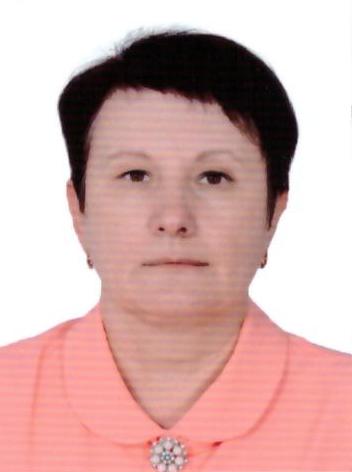 Родилась 16 января 1972 годаОбразование высшее, окончила в 1999 году Белорусский государственный университет по специальности «правоведение».Работает управляющим делами Дубровенского районного исполнительного комитета. Проживает в городе Дубровно. Беспартийная. Является депутатом Дубровенского районного Совета депутатов 28 созыва.Уважаемые избиратели!В случае моего избрания в депутаты Дубровенского районного Совета депутатов буду способствовать:- решению вопросов жизнеобеспечения граждан, поступающих от жителей моего избирательного округа, своевременному и оперативному их разрешению;- укреплению института семьи, поддержке молодых и многодетных семей, пропаганде здорового образа жизни и физической активности граждан всех возрастных групп;Уверена, что только через честную повседневную работу мы можем сделать жизнь граждан нашей страны достойной и благополучной.Я осознаю свою ответственность и приложу все усилия для успешной реализации моей предвыборной программы.